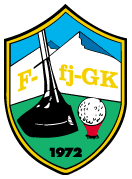                          Damernas Verksamhetsplan 2022Träning måndagar fr kl 16 på Ranchen när den öppnar.Måndagsgolf med fler deltagare! Nybörjarkurs? Vi informerar om starttid för Damgolf måndagar på vår sida Golfdamer i Funäsfjällen på FBUppstart med Ubbe i Maj/JuniBäst Ladies (som vi vann och blev 3:a ifjol) för alla Damer i Distriket spelas i Åre GK 2022Vara med i tävlingar som arrangeras av klubben.Vart Damtouren för Damer i Härjedalen spelas i år har vi inget besked om än.Avslutningsfest för damerna i september.Damkommittén